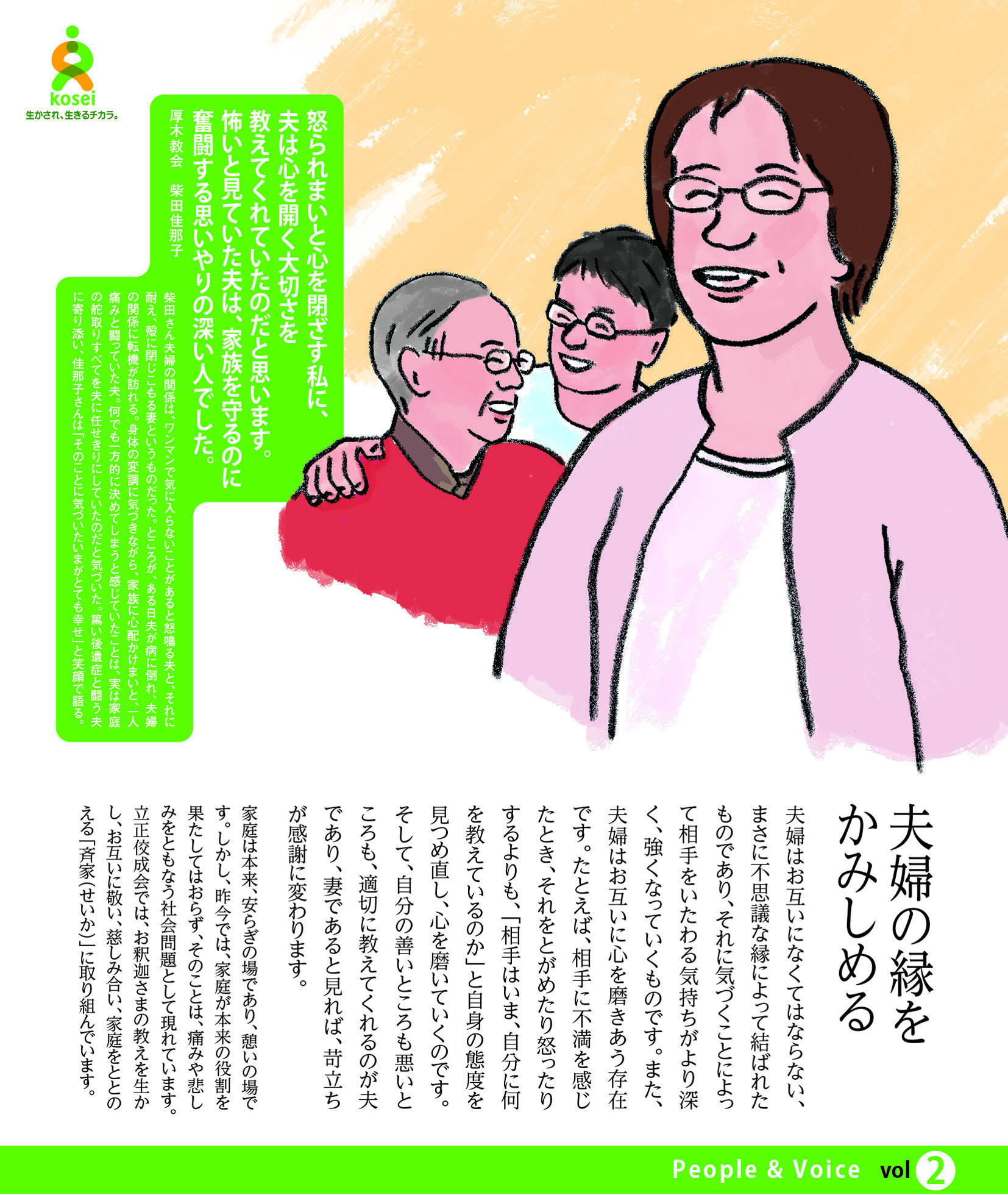 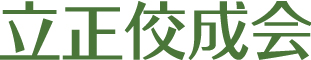 ○○○○教会〒000-0000○○○○○○○○○ TEL.00-0000-0000 FAX.00-0000-0000/会﷽﷽﷽﷽﷽﷽﷽﷽﷽﷽﷽/会﷽﷽﷽﷽﷽﷽﷽﷽﷽﷽﷽